AVVISO PUBBLICO FOCS FORMAZIONE CONTINUA IN SARDEGNA FOR.TE.S – FORmazione TErzo Settore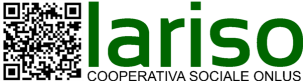 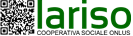 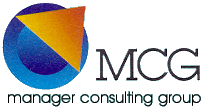 IL TERRITORIO AL LAVORO! DAL “PROBLEMA” ALL’AZIONE.   UN’ESPERIENZA DI PROGETTAZIONE PARTECIPATA17 e 18 settembre 2015, NuoroSCHEDA DI ISCRIZIONELa scheda, compilata e firmata,  va inviata entro il 14 settembre 2015 per fax 0784.30995 o per posta elettronica: segreteria@lariso.itNOME 	COGNOMEENTE DI APPARTENENZA				             		RUOLOINDIRIZZO CAP                                                 COMUNE		                                                        PROVINCIATELEFONO	  FAX		                             E-MAILLa/Il sottoscritta/o chiede di partecipare al gruppo tematico: INSERIMENTO LAVORATIVO DI GIOVANI SVANTAGGIATI  Il gruppo svilupperà progetti finalizzati ad agevolare l’inserimento lavorativo di giovani che si trovano in particolari condizioni di svantaggio economico, sociale o personale.A titolo di esempio, saranno elaborate proposte di azione/intervento/iniziative destinate a valorizzare competenze possedute e non certificate, sensibilizzare potenziali datori di lavoro, incentivare soluzioni di autoimpiego e/o creazione di impresa, sperimentare percorsi di rimotivazione e orientamento.	 BULLISMO  Il gruppo svilupperà progetti finalizzati a contrastare e/o prevenire fenomeni di bullismo e di cyberbullismo, individuando modalità di diagnosi e individuazione dei rischi o di presenza dei fenomeni. A titolo di esempio potranno essere individuate forme e strategie di azione di rete tra tutti gli Attori coinvolti, a partire dal mondo scolastico e dalla famiglia dei giovani, incoraggiando ruoli di protagonismo degli stessi gruppi primari delle vittime.  INTERVENTI DI INCLUSIONE SOCIALE PER SOGGETTI IN STATO DI POVERTÀ Il gruppo svilupperà progetti finalizzati a promuovere l’inclusione sociale di soggetti che si trovano in condizione di povertà, anche estrema. A titolo di esempio potranno essere individuate forme di intervento che riguardino l’accessibilità a servizi, sostegno al reddito consulenza e orientamento. 	 SERVIZI DI CURA PER ANZIANI Il gruppo svilupperà progetti finalizzati a ottimizzare servizi esistenti o a individuarne di innovativi per promuovere una migliore qualità della vita di cittadini anziani. Potranno anche essere identificate forme di costituzione e ampliamento delle reti territoriali costituite da soggetti competenti – istituzionali e non -  che potrebbero incrementare l’efficienza degli interventi nei confronti di questo target group. 	Si prega di indicare all’interno del pallino un ordine di preferenza da 1 a 4 (1 = massimo interesse; 4= minore interesse). In caso di sovrannumero, sarà cura infatti dell’organizzazione provvedere alla composizione dei gruppi tematici, nel rispetto delle opzioni indicate all’atto dell’iscrizione.La partecipazione all’evento è gratuita.Data___________________	                           		Firma_______________________Si informa, ai sensi del D.Lgs. 196/03, che i dati personali forniti mediante compilazione della presente scheda saranno raccolti e trattati in modo da garantire la riservatezza e la sicurezza e solo per le comunicazioni relative al presente convegno.Per accettazione _____________________________________________Data___________________	                           		Firma_______________________Segreteria OrganizzativaLariso Cooperativa Sociale Onlus 0784 39633  segreteria@lariso.it